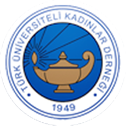 TÜRK ÜNİVERSİTELİ KADINLAR DERNEĞİ ŞUBELERİEYLEM PLANI FORMUŞUBE: KURULUŞ TARİHİ:ÜYE SAYISI:EYLEM PLANI DÖNEMİ:PLAN YAYINLANMA TARİHİ: * (SFA): Stratejik Faaliyet Alanı: Bu sütunu doldurmak için TÜKD Stratejik Plan dokümanındaki stratejik faaliyet alanlarından ilgili etkinlik planınıza karşılık düşeni tespit edip kodunu girmenizi rica ediyoruz. Bu çalışma şubelerimizin planladıkları faaliyetlerin kritik kabul ettiğimiz faaliyet alanları ile ilgisini kurmamızı sağlayacaktır. PLANLANMIŞ RESMİ ZİYARETLERPLANLANMIŞ RESMİ ZİYARETLERPLANLANMIŞ RESMİ ZİYARETLERPLANLANMIŞ RESMİ ZİYARETLERPLANLANMIŞ RESMİ ZİYARETLERPLANLANMIŞ RESMİ ZİYARETLERPLANLANMIŞ RESMİ ZİYARETLERNOZİYARET EDİLECEK KURUM/MAKAMZİYARET EDİLECEK KURUM/MAKAMZİYARET EDİLECEK KİŞİZİYARETTE ELE ALINACAK KONULARZİYARETTE ELE ALINACAK KONULARİLGİLİ SFA*KODUPLANLANMIŞ EĞİTİM ETKİNLİKLERİPLANLANMIŞ EĞİTİM ETKİNLİKLERİPLANLANMIŞ EĞİTİM ETKİNLİKLERİPLANLANMIŞ EĞİTİM ETKİNLİKLERİPLANLANMIŞ EĞİTİM ETKİNLİKLERİPLANLANMIŞ EĞİTİM ETKİNLİKLERİPLANLANMIŞ EĞİTİM ETKİNLİKLERİNOKONUKONUEĞİTİMCİYAKLAŞIK TARİHHEDEF KİTLEİLGİLİ SFA*KODUPLANLANMIŞ SOSYAL VE KÜLTÜREL ETKİNLİKLER/ GEZİLERPLANLANMIŞ SOSYAL VE KÜLTÜREL ETKİNLİKLER/ GEZİLERPLANLANMIŞ SOSYAL VE KÜLTÜREL ETKİNLİKLER/ GEZİLERPLANLANMIŞ SOSYAL VE KÜLTÜREL ETKİNLİKLER/ GEZİLERPLANLANMIŞ SOSYAL VE KÜLTÜREL ETKİNLİKLER/ GEZİLERPLANLANMIŞ SOSYAL VE KÜLTÜREL ETKİNLİKLER/ GEZİLERPLANLANMIŞ SOSYAL VE KÜLTÜREL ETKİNLİKLER/ GEZİLERNOETKİNLİK TÜRÜETKİNLİK TÜRÜYERYAKLAŞIK TARİHHEDEF KATILIMCILARİLGİLİ SFA*KODUPLANLANMIŞ PROJE FAALİYETLERİPLANLANMIŞ PROJE FAALİYETLERİPLANLANMIŞ PROJE FAALİYETLERİPLANLANMIŞ PROJE FAALİYETLERİPLANLANMIŞ PROJE FAALİYETLERİPLANLANMIŞ PROJE FAALİYETLERİPLANLANMIŞ PROJE FAALİYETLERİNOİLGİLİ PROJEİLGİLİ PROJEETKİNLİKVARSA ORTAKLARHEDEF KİTLEİLGİLİ SFA*KODUPLANLANMIŞ ANMA /ÇELENK KOYMA ETKİNLİKLERİPLANLANMIŞ ANMA /ÇELENK KOYMA ETKİNLİKLERİPLANLANMIŞ ANMA /ÇELENK KOYMA ETKİNLİKLERİPLANLANMIŞ ANMA /ÇELENK KOYMA ETKİNLİKLERİPLANLANMIŞ ANMA /ÇELENK KOYMA ETKİNLİKLERİPLANLANMIŞ ANMA /ÇELENK KOYMA ETKİNLİKLERİPLANLANMIŞ ANMA /ÇELENK KOYMA ETKİNLİKLERİNOTARİHETKİNLİK TÜRÜETKİNLİK TÜRÜYERORTAKLARİLGİLİ SFA*KODUPLANLANMIŞ YAYIN ETKİNLİKLERİPLANLANMIŞ YAYIN ETKİNLİKLERİPLANLANMIŞ YAYIN ETKİNLİKLERİPLANLANMIŞ YAYIN ETKİNLİKLERİPLANLANMIŞ YAYIN ETKİNLİKLERİPLANLANMIŞ YAYIN ETKİNLİKLERİPLANLANMIŞ YAYIN ETKİNLİKLERİNOYAYININ TÜRÜYAYININ TÜRÜHEDEF KİTLE İLGİLİ SFA*KODUPLANLANMIŞ GELİR GETİRİCİ ETKİNLİKLER PLANLANMIŞ GELİR GETİRİCİ ETKİNLİKLER PLANLANMIŞ GELİR GETİRİCİ ETKİNLİKLER PLANLANMIŞ GELİR GETİRİCİ ETKİNLİKLER PLANLANMIŞ GELİR GETİRİCİ ETKİNLİKLER PLANLANMIŞ GELİR GETİRİCİ ETKİNLİKLER PLANLANMIŞ GELİR GETİRİCİ ETKİNLİKLER NOETKİNLİĞİN TÜRÜETKİNLİĞİN TÜRÜYERTARİH ORTAKLARİLGİLİ SFA*KODUDİĞER (YUKARIDAKİ GRUPLARA GİRMEYEN DİĞER ETKİNLİKLER)DİĞER (YUKARIDAKİ GRUPLARA GİRMEYEN DİĞER ETKİNLİKLER)DİĞER (YUKARIDAKİ GRUPLARA GİRMEYEN DİĞER ETKİNLİKLER)DİĞER (YUKARIDAKİ GRUPLARA GİRMEYEN DİĞER ETKİNLİKLER)DİĞER (YUKARIDAKİ GRUPLARA GİRMEYEN DİĞER ETKİNLİKLER)DİĞER (YUKARIDAKİ GRUPLARA GİRMEYEN DİĞER ETKİNLİKLER)DİĞER (YUKARIDAKİ GRUPLARA GİRMEYEN DİĞER ETKİNLİKLER)NO ETKİNLİĞİN TÜRÜETKİNLİĞİN TÜRÜYERVARSA ORTAKLARHEDEF KİTLEİLGİLİ SFA*KODU